NASA Dragon SpaceXQuoi : Un transportA qui : Elon MuskOù : Dans l’espace ISSQuand : 7 Octobre 2012 – 7 Mars 2020Pourquoi : Pas de navetteDurée : 7 ans et 5 mois 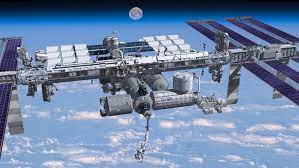 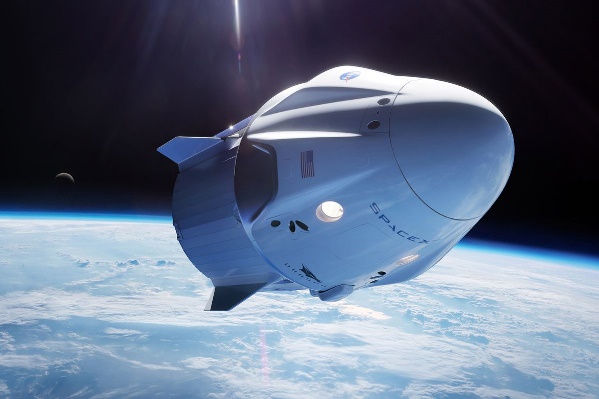 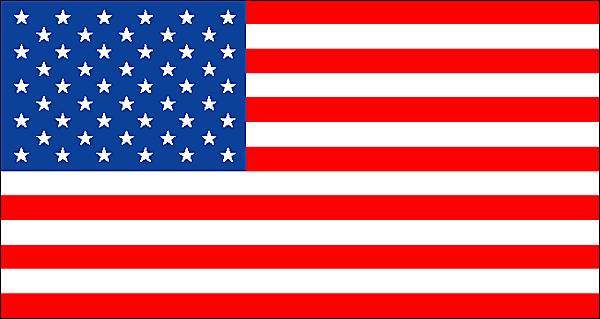 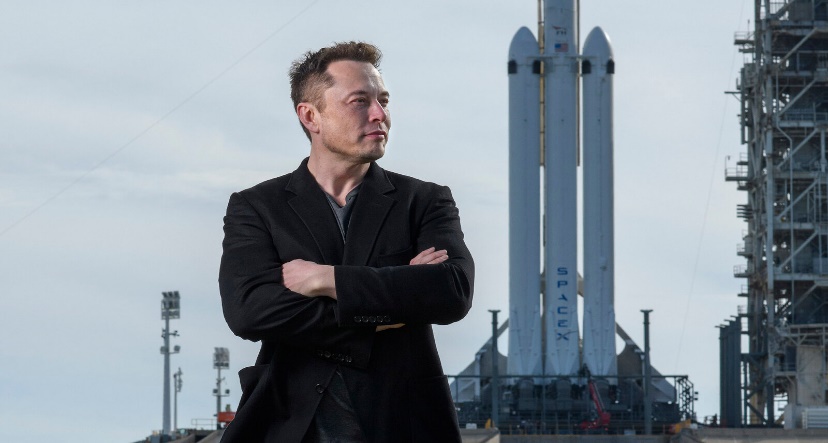 